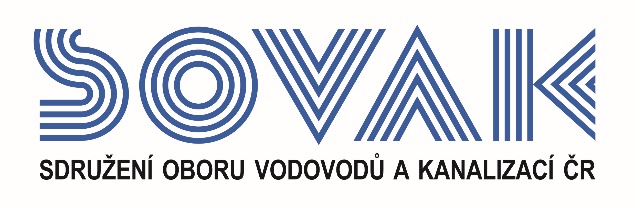 Vás zve na webinář:Využívání sociálních sítí a nových médií ve vodárenské praxi a jakých chyb se vyvarovat,který se uskuteční dne 16. 2. 2021 od 10:00 hod.Co se na webináři dozvíte a naučíte?Jaké sociální sítě je možné ve vodohospodářské praxi použít Získáte komplexní informace o sociálních sítích používaných v ČR, ujasníte si, které jsou pro vás ty nejvhodnější a jak na nich komunikovat.Jak vytvářet obsah a publikační plány pro sociální sítěVysvětlíme Vám, že obsah je na sociálních sítích králem a jak vytvořit publikační plán, a povíme si, proč ho tvořit a jak si stanovit cíle.Jak zvládnout krizovou komunikaciUkážeme si, jak se připravit na krizovou komunikaci a zvládnout ji s potřebným nadhledem.Představíme příklady z praxe a necháme Vás se ptátDíky dlouholeté praxi přednášejících ukážeme řadu fungujících příkladů komunikace na sociálních sítích v praxi a zodpovíme otázky účastníků ke konkrétním případům práce s obsahem na sociálních sítích.Program:  9:30	   Registrace (online připojení)10:00   Zahájení webináře a úvodní slovo SOVAK ČR                     – Ing. Vilém Žák, ředitel a člen představenstva SOVAK ČR  10:10   Základy komunikace na sociálních sítí a použití vhodných sociálních kanálů		   Jak vytvářet jednoduše obsah pro sociální sítě		   Krizová komunikace na sociálních sítích                     – Pavel Hájek, moderátor webináře, lektor a poradce komunikace pHmedia Czech Republic s.r.o.11:10   Komunikace vodohospodářské společnosti prostřednictvím sociálních sítí		   Jak postavit fungující profil z interních kapacit                     – Mgr. Jiří Paul, MBA, předseda představenstva VaK Beroun, a.s., místopředseda výboru CzWA11:40   Přestávka11:50   Zkušenosti a trendy při správě profilů		   Jak na přípravu obsahu a jeho provázání s ostatními komunikačními kanály		   Krizová komunikace na sociálních sítích                     – Mgr. Marek Síbrt – vedoucí komunikace SmVaK Ostrava a.s.  		12:20   On-line diskuse12:30   Závěr webinářeV případě zájmu o účast vyplňte, prosím, následující přihlášku a zašlete ji nejpozději do 10. 2. 2021na některý z níže uvedených kontaktů:e-mail: doudova@sovak.czadresa: SOVAK ČR, Novotného lávka 200/5, 110 00 Praha 1Poplatek za účast na webináři je pro řádné členy SOVAK ČR 605,- Kč (včetně 21% DPH), pro přidružené členy a ostatní účastníky 847,- Kč (včetně 21% DPH). V ceně vložného je elektronický sborník.Storno účasti je možné provést nejpozději 5 kalendářních dnů před konáním akce, v případě technických problémů na straně účastníka se poplatek nevrací.Závazná přihláškana webinářVyužívání sociálních sítí a nových médií ve vodárenské praxi a jakých chyb se vyvarovat16. 2. 2021Jméno (a): ………………………………………………………………………………………………………….……….……………………………………………………………………………………………………………..Společnost: ………………………………………………………………………………………………………...Kontakty (adresa, telefon, e-mail): Žádáme o zaslání konkrétních e-mailových adres na přihlášené osoby, aby jim mohl být vytvořen přístup na webinář - uživatelský účet. Poté bude na tuto e-mailovou adresu zaslán e-mail s bližšími informacemi a odkaz na sborník v elektronické podobě.……………………………………………………………………………………………………………………...……………………………………………………………………………………………………………………...Společnost JE / NENÍ řádným členem SOVAK ČR (nehodící se škrtněte)Datum:                                                                              Razítko a podpis:---------------------------------------------------------------------------------------------------------------------------------------------------Potvrzení o platběPotvrzujeme, že dne …………………………………bylo uhrazeno celkem………………………………..Kč (včetně 21% DPH) za společnost…………………………………………………………………………………………………….....IČ:…………………DIČ:…………………z účtu č.………………………………………………………………za účastníka (y): .………………………………………………………………………………………………….……………………………………………………………………………………………………………..............ve prospěch účtu SOVAK ČR, Novotného lávka 200/5, 110 00 Praha 1, IČ: 60456116, DIČ: CZ60456116, vedeného u MONETA Money Bank a.s. č.: 2127002504/0600, variabilní symbol 102Datum:                                                                       Razítko a podpis: 